MATEMATYKATemat: Zadania z zastosowaniem trapezów.Zapisz w zeszycie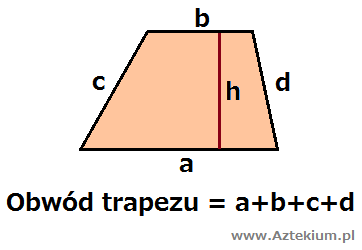 Oblicz obwód trapezu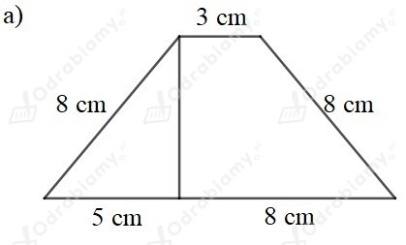 Oblicz długość  odcinka  a, jeżeli b=5cm, c=7cm, obw=30cm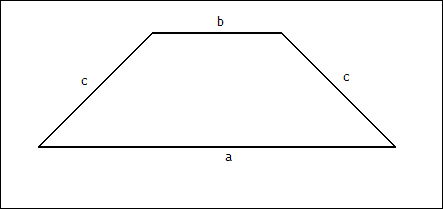 Zeszyt ćwiczeń  str.65 zad. 4, 5, 6, 7.JĘZYK POLSKITemat: Daremny trud Syzyfa – o karze za zuchwałość.1. Zapoznaj się z mitem o Syzyfie – str.211-213.2. Obejrzyj film:https://www.youtube.com/watch?v=w0NldYXV-Ro3. Uporządkuj punkty planu i wpisz do zeszytu:- Litość Hadesa i Persefony. 
- Uwięzienie boga śmierci.- Żalenie się Charonowi.- Wyjawienie boskiej tajemnicy. 
- Poszukiwanie Tanatosa. - Podróż na ziemię na skrzydłach Tanatosa. - Poselstwo Hermesa.- Skazanie Syzyfa na niekończącą się pracę.- Uwolnienie Tanatosa.- Kara śmierci dla Syzyfa.
- Wizyty Syzyfa na olimpijskich ucztach. 4. Uzupełnij tabelę przykładami zachowań Syzyfa oraz nazwami cech, o których świadczy jego postępowanie. WYCHOWANIE FIZYCZNE -DZIEWCZYNYTEMAT: Ćwiczenia muzyczno – ruchoweRuszajcie się https://www.youtube.com/watch?v=N1zTPfkM7f8WYCHOWANIE FIZYCZNE –CHŁOPCY(To samo, co ostatnio)JĘZYK ANGIELSKILessonTopic: Powtórzenie i utrwalenie materiału z rozdziału 6.Powtórz wiadomości z rozdziału 6 (podręcznik str. 82-83).Wykonaj zadania w ćwiczeniach str. 59, zad. 1-5. Odpowiedzi do zadań sprawdzimy podczas lekcji on-line przez aplikację Messenger.TECHNIKATemat: Powtórzenie wiadomości o materiałach.Przeglądnij str. 44 – 45 oraz wybierz jeden z materiałów, który wydaje Ci najpopularniejszy w różnych dziedzinach: przemysłu, budownictwa, wyposażenia, elementów dnia codziennego, itp. Następnie napisz o tym krótką notatkę, dlaczego to właśnie ten materiał jest tak popularny! Notatkę w formie tekstowej lub zdjęcia prześlij na adres: cyfrowatecchnika@gmail.comPowodzenia Przykład postępowania SyzyfaNazwy cechsympatyczny, miły, towarzyskiLubił chwalić się swoją przyjaźnią z bogami.gadatliwy, skory do plotekWykradał pokarm bogów i częstował nim swoich gości.sprytny, przebiegłyNakazał żonie, by nie wyprawiała mu pogrzebu, za co mieszkańcy Koryntu ją potępili.kłamliwy, fałszywy